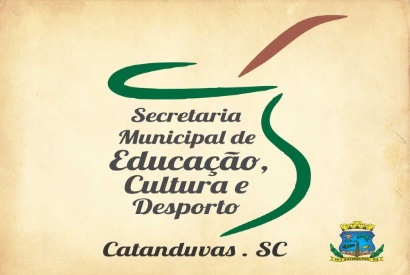 ATIVIDADE:TEMA: TRABALHANDO COM AS CORESCONTEÚDO: CORES E FORMASATIVIDADE: COM A AJUDA DA FAMÍLIA   DESENHE A CRUZADINHA EM SEU CADERNO OU EM UMA FOLHA SULFITE, SE PREFERIR PODERA IMPRIMIR.DEPOIS PREENCHA OS QUADRADINHOS DE ACORDO COM AS INFORMAÕES..REGISTRAR E MANDAR FOTOS NO GRUPO COM O NOME E DISCIPLINA. VÍDEO DE VÍDEO DE APOIO: https://www.youtube.com/watch?v=8hhhgc0v8SY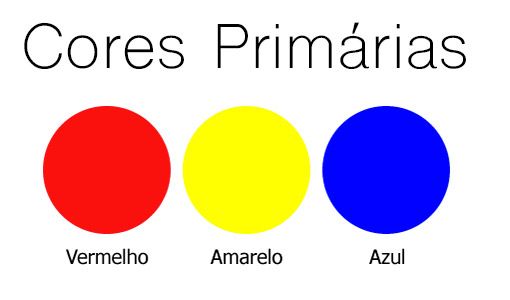 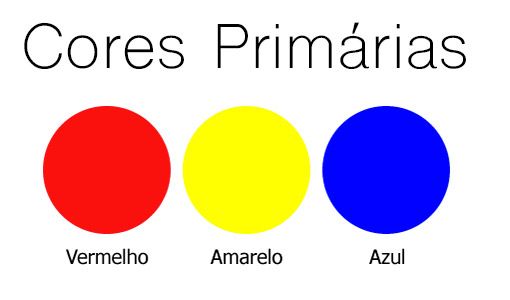 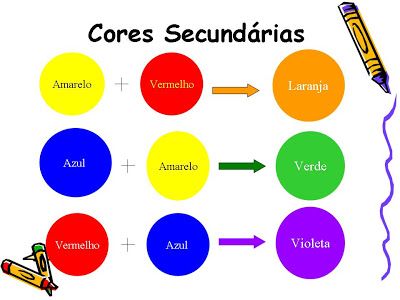 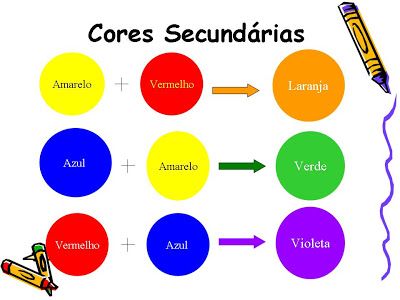 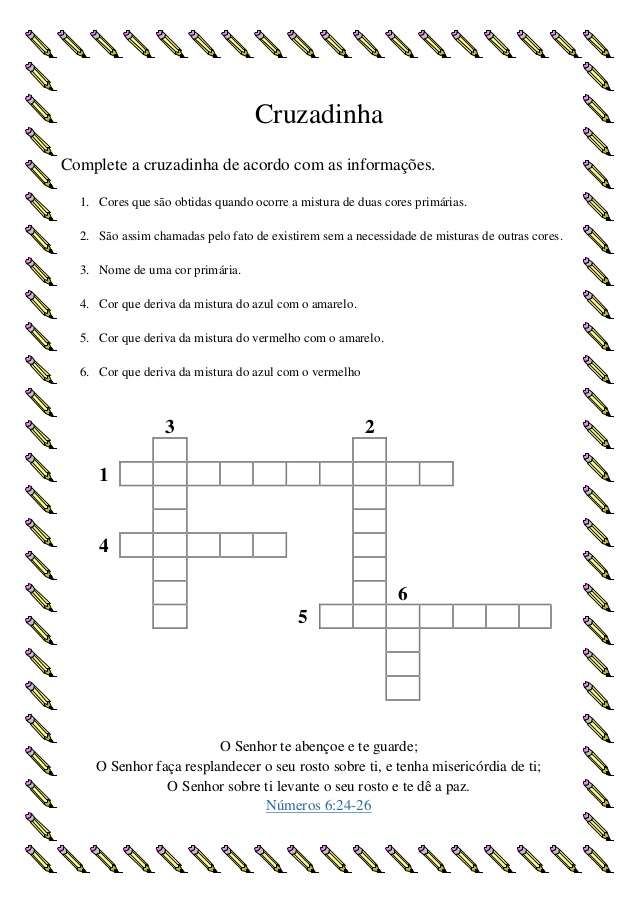 